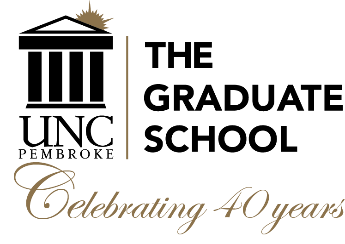 AGENDAUNCP Graduate Council MeetingMonday, October 15, 2018, 3:00 p.m.UC Annex 203Approval of the Agenda Approval of the Minutes from October 1 (due to hurricane), 2018 MeetingProvost WardJodi Phelps: Advertising for The Graduate SchoolGraduate Faculty NominationsCourse ProposalsLIB - 5000 - Introduction to Graduate Academic ResearchThis three-credit course will provide students with an in-depth examination of academic research sources and methods specific to their individual academic disciplines. This course is ideal for students just starting graduate studies. Topics include discipline-specific electronic resources, core information sources used both academically and professionally within the discipline, authority within the disciplinary context, publishing conventions and timelines, as well as information retrieval, organization, and ethical use.Program Proposals – Healthcare Administration Concentration in MBA (pending approval by SoB)The Healthcare Administration concentration within the MBA program is intended for students who want to work in the Healthcare industry. This concentration (12 credit hours) will consist of students taking 3 required courses and 1 elective course from the list below. MGT 5310 Health Administration and OrganizationBLAW 5300 Legal and Ethical Issues in Healthcare AdministrationECN  5740 Health EconomicsHealthcare Administration Elective (Choose one of the following):DSC 5240 Business Analytics         MGT 5290 EntrepreneurshipMGT 5300 Human Resources ManagementMGT 5350 Operations ManagementMKT 5450  Services Marketing               Graduate School Items/ReportRecruitmentStrategies: Drs. Irene Aiken and Angela McDonald Recruitment plan for year estimated enrollment meetings (please bring list of your planned strategies)2019 Research Symposium: CHANGED Date – Monday, April 1st VolunteersGA FundingFunding restored for spring semester ($4k/semester for 20 hrs/week). Two options: Keep the existing GA contract as is ($3k/semester for 16 hrs/week) or Prep new contract for $4k/semester for 20 hrs/week.Request a new position (available for spring semester only)Additional GA funding is also available for spring 2019! Submit your requests. Be aware that this additional funding does not come with tuition assistance. Unfinished/New Business Transcript requirement discussionAnnouncements/RemindersAnnouncementsGrad Council Meetings for 18-19 academic year (UC Annex room 203 at 3:00 pm): November 19 of 2018, January 28, February 18, March 18, April 15 of 2019Application Deadlines:March 1 for fall 19 graduation October 1 for spring 20 graduationGraduate School Fall Commencement, December 14, 20182019 Research Symposium: Monday, April 1, 2019Next Meeting:  Monday, November 19, 2018, 3:00, UC Annex Room 203LastFirstDegreeDeptProgramNomination StatusBellChristineMBAMMIMBAProfessional AffiliateGarrisBruceMAEdCounselingCMHCProfessional AffiliateRobinsonStephaniePhDCounselingCMHCFullHakalaLauraPhDETFLEnglish EdFull